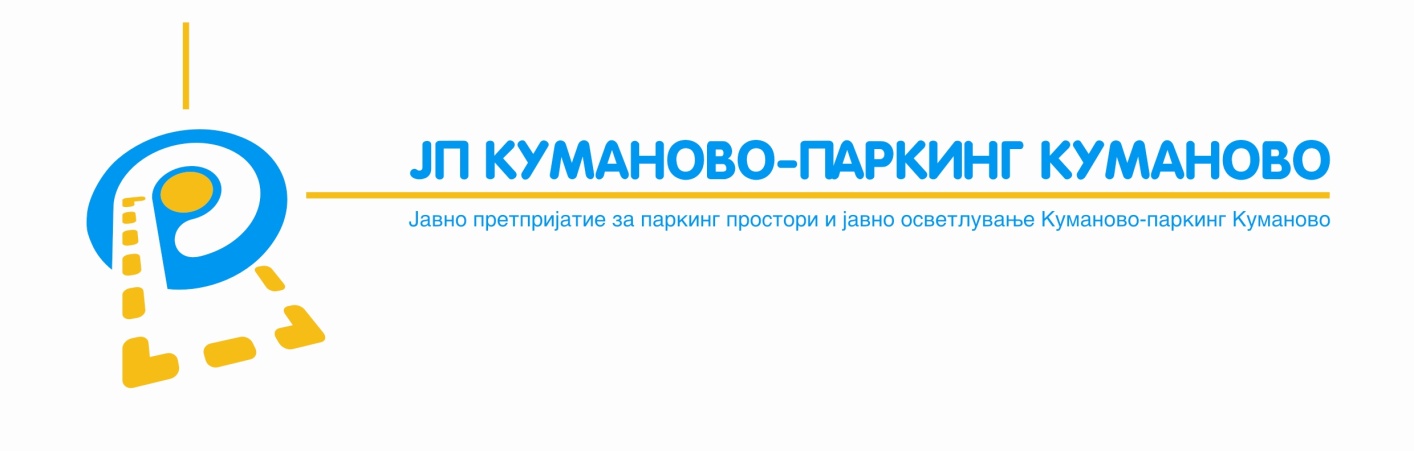 ИЗВЕШТАЈ ЗА ФИНАНСИСКО РАБОТЕЊЕ НАЈАВНО ПРЕТПРИЈАТИЕ „КУМАНОВО-ПАРКИНГ“ КУМАНОВО ЗА ПЕРИОД ОД 01.10.2019-31.12.2019 ГОДИНАКуманово, јануари 2020 годинаЈП „Куманово-паркинг“ Куманово  по прикажаните финансиски показатели за периодот од 01.10.2019-31.12.2019 година ги има остварено следните финансиски резултати:	Вкупните приходи остварени во периодот од 01.10-31.12.2019 година изнесуваат 8.134.519,00 денари и покажува намалување во однос на истиот период од 2018 година.	Вкупните расходи изнесуваат 6.289.608,00 денари кои исто покажуваат намалување во однос на 2018 година. 	Од прегледот може да се види дека и оваа година работиме со тенденција на намалување на расходите. Имаме поголемо намалување на расходи во позиција останати трошоци од причина што во 2018 година имавме трошоци направени од претходни години кои ги прокниживме како трошок во тековната 2018 додина. Во други позиции имаме намалување на трошоци освен кај одржување на возен парк од причина што нашите возила се стари.	Кај приходи имаме мало намалување во секторот Пајак од причина што возилото еден период не работеше поради поправки на возилото. Исто така во Осветлување се намалени приходите бидејки веке не работиме со одржување на  осветлување.Од прикажаните резултати се гледа дека и понатаму се трудиме за намалување на трошоци во работење а остварување на поголем приход.  	Во четвртиот   квартал од годината имаме остварено добивка во износ од 1.844.911,00 денари со што продолжуваме со  остварувње на позитивни финансиски резултати во нашето Јавно претпријатие.   Врз основа на член 20 од Статутот на Јавното претпријатие „Куманово-паркинг“ Куманово, Управниот одбор на седница одржана на 22.01.2020 година  ја донесе следнава:О Д Л У К Аза усвојување на Извештај за финансиско работење на ЈП „Куманово-паркинг“ Куманово за период 01.10.2019-31.12.2019 годинаЧлен 1Се усвојува Извештај за финансиско работење на ЈП „Куманово-паркинг“ Куманово за период 01.10.2019-31.12.2019 година.Член 2Одлуката стапува на сила со денот на давање на согласност од страна на Совет на Општина Куманово.                                                                                            Сања ТасевскаИЗВЕШТАЈИЗВЕШТАЈЗА ФИНАНСИСКИ ПОКАЗАТЕЛИ ЗА ПЕРИОД ЗА ФИНАНСИСКИ ПОКАЗАТЕЛИ ЗА ПЕРИОД 01.10-31.12.2019 година01.10-31.12.2019 годинаI.ОСТВАРЕНИ ПРИХОДИОСТВАРЕНИ ПРИХОДИОСТВАРЕНИ ПРИХОДИКонтоКонтоОписСпоредливост по квартали Споредливост по квартали Споредливост по квартали КонтоКонтоОпис01.10-31.12.201801.10-31.12.201801.10-31.12.20191Паркинг-Пајак1.223.322,001.223.322,001.069.492,002Јавно осветлување6.019.215,006.019.215,003.499.920,003Зонско паркирање3.308.715,003.308.715,003.560.607,004Приход од закупнина425.655,00425.655,000,005Други приходи903.700,00903.700,004.500,00ВКУПНО ПРИХОДИ:ВКУПНО ПРИХОДИ:ВКУПНО ПРИХОДИ:ВКУПНО ПРИХОДИ:11.880.607,0011.880.607,008.134.519,003.394.707,00II.ОСТВАРЕНИ РАСХОДИОСТВАРЕНИ РАСХОДИОСТВАРЕНИ РАСХОДИ3.554,00КонтоОписОписСпоредливост по кварталиСпоредливост по кварталиСпоредливост по квартали.957,0011.034.178,00КонтоОписОпис01.10-31.12.201801.10-31.12.201901.10-31.12.20191400Потрошени суровини и материјалиПотрошени суровини и материјали8.430,0037.095,0037.095,0024005Трошоци за осветлувањеТрошоци за осветлување3.174.803,000,000,0034006Трошоци за зонско паркирањеТрошоци за зонско паркирање633.060,00728.611,00728.611,0044012Потрошени материјали за чистење и хигиенаПотрошени материјали за чистење и хигиена3.842,003.918,003.918,005401Потрошен канцелариски материјалПотрошен канцелариски материјал0,0010.444,0010.444,006403Потрошена електрична енергијаПотрошена електрична енергија87.712,0089.107,0089.107,0074034Потрошено горивоПотрошено гориво282.092,00136.209,00136.209,008405Трошоци за резервни деловиТрошоци за резервни делови4.640,0023.104,0023.104,009408Трошоци за ситен инвентар и автогумиТрошоци за ситен инвентар и автогуми5.748,0097.544,0097.544,00104110Трошоци за поштенски услугиТрошоци за поштенски услуги31.148,003.148,003.148,00114111Трошоци за телефонТрошоци за телефон62.950,0088.536,0088.536,0012413Услуги за одржување на возен паркУслуги за одржување на возен парк90.545,00180.970,00180.970,0013414ЗакупнинаЗакупнина128.421,00126.875,00126.875,0014415Трошоци за комунални услугиТрошоци за комунални услуги11.234,0011.238,0011.238,0015417Трошоци за реклама и пропагандаТрошоци за реклама и пропаганда16.749,006.399,006.399,0016419Останати услуги Останати услуги 20.200,005.056,005.056,0017420Бруто платаБруто плата3.567.105,003.249.034,003.249.034,0018423Плата преку агенција за вработувањеПлата преку агенција за вработување536.757,00632.822,00632.822,0019430АмортизацијаАмортизација0,0034.623,0034.623,0020440Дневници за службен патДневници за службен пат28.321,000,000,0021441Трошоци за семинари и други обуки на вработенитеТрошоци за семинари и други обуки на вработените27.448,0047.580,0047.580,0022442Трошоци за надомест на Управен и Надзорен одборТрошоци за надомест на Управен и Надзорен одбор179.461,00125.278,00125.278,0023443Трошоци за спонзорствоТрошоци за спонзорство0,000,000,0024444Трошоци за репрезентацијаТрошоци за репрезентација92.681,0044.417,0044.417,0025445Премии за осигурувањеПремии за осигурување7.073,001.794,001.794,0026446Провизии за ппПровизии за пп35.740,0021.950,0021.950,00274469Провизии за плата преку агенцијаПровизии за плата преку агенција52.603,005.379,005.379,0028449Останати трошоци за работење Останати трошоци за работење 1.434.706,00389.026,00389.026,00294490Трошоци за интелектуални услугиТрошоци за интелектуални услуги141.420,00181.635,00181.635,00304491Трошоци за претплата на списанијаТрошоци за претплата на списанија0,004.153,004.153,00314494Трошоци за огласувањеТрошоци за огласување1.800,001.200,001.200,0032474КаматиКамати507.740,002.463,002.463,00ВКУПНО РАСХОДИ:ВКУПНО РАСХОДИ:11.174.429,006.289.608,006.289.608,00I.ОСТВАРЕНИ ПРИХОДИОСТВАРЕНИ ПРИХОДИ11.880.607,008.134.519,008.134.519,00II.ОСТВАРЕНИ РАСХОДИОСТВАРЕНИ РАСХОДИ11.174.429,006.289.608,006.289.608,00III.ОСТВАРЕНА ДОБИВКА/ЗАГУБАОСТВАРЕНА ДОБИВКА/ЗАГУБА706.178,001.844.911,001.844.911,00       Бр. 02-42/3       22.01.2020 годинаЈП „Куманово-паркинг“ КумановоУПРАВЕН  ОДБОРПретседател,_____________________________